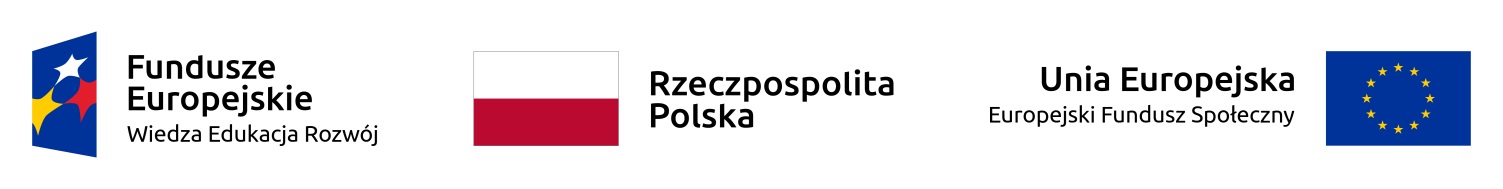 Strategia skalowania innowacji (max. 30 000 znaków bez uwzględniania spacji)[Data][Podpisy osób uprawnionych do jej reprezentowania]1. Mapa interesariuszy projektu wraz z opisem ich specyfiki oraz uzasadnieniem konieczności uwzględnienia ich w projekcie, w tym analizy potencjalnych barier oraz korzyści postrzeganych przez interesariuszyW tym punkcie należy zawrzeć opis wniosków z przeprowadzonej na potrzeby projektu analizy interesariuszy. Opis powinien wskazywać krótką charakterystykę wszystkich podmiotów istotnych dla skutecznego skalowania innowacji. Opis powinien uwzględniać potencjalnych grantobiorców i osoby z terenów wiejskich, które mogłyby korzystać z usług społecznych i zdrowotnych w ramach opieki domowej. Ponadto należy wskazać innych interesariuszy, których wnioskodawca zamierza objąć działaniami 
w projekcie w celu zapewnienia wdrożenia innowacji na szeroką skalę. Inni interesariusze projektu, których należy uwzględnić w opisie, to zgodnie 
z regulaminem konkursu: podmioty mogące mieć wpływ na możliwość wdrożenia skalowanej innowacji społecznej w sposób systemowy, np.  instytucje systemu pomocy społecznej i systemu ochrony zdrowia na różnych szczeblach podziału administracyjnego, podmioty świadczące usługi w zakresie podstawowej opieki zdrowotnej lub pielęgniarskiej opieki długoterminowej, organizacje pozarządowe działające na terenach wiejskich. Nie oznacza to jednak, że wszyscy zidentyfikowani przez wnioskodawcę interesariusze muszą zostać objęci działaniami projektu. Nie każdy interesariusz będzie uczestnikiem projektu. Opis każdego z interesariuszy powinien uwzględniać uzasadnienie jego udziału w procesie skalowania, w tym wskazanie postrzeganych przez niego potencjalnych barier i korzyści. Proponowany schemat opisu dla każdego z interesariuszy odrębnie: 1) grupa interesariuszy, 2) jakie postrzega bariery i 3) korzyści z udziału w projekcie, 4) w jakiej roli będzie zaangażowana w projekt wraz z uzasadnieniem udziału w projekcie. W przedstawionych analizach i uzasadnieniu należy wskazać źródła danych, do których odwołuje się wnioskodawca. Im precyzyjniej opisane będą grupy, tym większa będzie wiarygodność strategii. Informacje wskazane w pkt 1)-4) powyżej mogą zostać przygotowane w formie tabelarycznej. Kwestie te będą weryfikowane głównie w powiązaniu z kryterium merytorycznym nr: 1 (grupa docelowa), 2 (zadania) i 6 (uzasadnienie potrzeby realizacji projektu w kontekście celu szczegółowego PO WER).2. Opis sposobu dotarcia z informacją do przedstawicieli instytucji decydujących o wykorzystaniu nowych rozwiązań na szerszą skalę oraz sposobów przekonania ich do wprowadzenia innowacji.W tym punkcie należy przedstawić koncepcję dotarcia do potencjalnych użytkowników innowacji (grantobiorców i innych interesariuszy) mających wpływ na skalę i trwałość wdrażanej innowacji oraz pomysł na zapewnienie ich uczestnictwa w optymalnej liczbie w procesie skalowania innowacji, zgodnie z opisem zawartym w pkt. 1. Ta część strategii powinna uwzględniać również opis sposobu, w jaki zostanie zapewnione optymalne wykorzystanie istniejących zasobów na terenie wdrażania innowacji, np. animacja środowisk lokalnych.Należy podać, oddzielnie dla każdej grupy interesariuszy: w jaki sposób (jakimi kanałami) wnioskodawca do nich dotrze i jak ich przekona (za pomocą jakich narzędzi / treści przekazu itd.) do wprowadzenia innowacji. Kwestie te będą weryfikowane głównie w powiązaniu z kryterium merytorycznym nr: 1 (grupa docelowa), 2 (zadania) i 6 (uzasadnienie potrzeby realizacji projektu w kontekście celu szczegółowego PO WER).3. Opis metody wyboru grantobiorców, w tym propozycje kryteriów W tej części strategii prosimy  uwzględnić informacje na temat założeń metody wyboru grantobiorców, w tym propozycje kryteriów (podmiotowych i przedmiotowych) stosowanych w procesie wyboru oraz sposób podejmowania decyzji o podpisaniu umowy o powierzenie grantu. Szczegółowe informacje, w tym ostateczne brzmienie kryteriów wyboru grantobiorców, zostaną uwzględnione w procedurach realizacji projektu grantowego Kwestie te będą weryfikowane głównie w powiązaniu z kryterium merytorycznym nr: 1 (grupa docelowa), 2 (zadania) i 6 (uzasadnienie potrzeby realizacji projektu w kontekście celu szczegółowego PO WER).4. Metodyka pracy z interesariuszami na poszczególnych etapach realizacji projektuOpis w tej części strategii powinien w szczególności uwzględniać informacje na temat form wsparcia udzielanego grantobiorcom na każdym etapie wdrażania skalowanej innowacji.Prosimy również o opisanie zasad/instrumentów/metod współpracy z innymi interesariuszami na wszystkich etapach realizacji projektu. Zasady i metody współpracy powinny uwzględniać w szczególności koordynowanie wsparcia udzielanego w ramach skalowanej innowacji ze wsparciem udzielanym w ramach systemowych rozwiązań opieki zdrowotnej i pomocy społecznej.  Na podstawie tego punktu oceniany będzie pomysł na organizację całego procesu skalowania zaplanowanego w projekcie ze wskazaniem ról poszczególnych użytkowników innowacji (grantobiorców i innych interesariuszy projektu) oraz wiodącej roli wnioskodawcy jako odpowiedzialnego za przeprowadzenie całego procesu. Kwestie te będą weryfikowane głównie w powiązaniu z kryterium merytorycznym nr: 2 (zadania), 5 (zarządzanie projektem) i 6 (uzasadnienie potrzeby realizacji projektu w kontekście celu szczegółowego PO WER).5. Analiza ryzyk wdrażania innowacji i sposobów ich mitygacjiW tym punkcie należy krótko opisać najistotniejsze zagrożenia zidentyfikowane przez wnioskodawcę, które mogą wystąpić w projekcie oraz stopień ich ewentualnego wpływu na osiągnięcie założeń projektu. Przedstawione tu informacje powinny w szczególności uwzględniać działania, które zostaną podjęte w celu zmniejszenia prawdopodobieństwa wystąpienia ryzyka („zapobieganie”) oraz w przypadku wystąpienia ryzyka „minimalizowanie” jego skutków. Proponowany schemat opisu dla każdego z zagrożeń (barier) odrębnie: 1) waga ryzyka wg szkodliwości dla projektu, 2) opis ryzyka, 3) sposoby zapobieżenia jego wystąpienia 4) sposoby minimalizowania skutków wystąpienia ryzyka.Kwestie te będą weryfikowane głównie w powiązaniu z kryterium merytorycznym nr: 2 (zadania) i 5 (zarządzanie projektem).Sposób oceny efektywności wdrożenia oraz sposób monitoringu skuteczności działań w trakcie projektuW tym punkcie wnioskodawca wskazuje, jakie narzędzia/mechanizmy zostaną wykorzystane w projekcie w celu oceny skuteczności i efektywności realizowanego w projekcie procesu skalowania (zapewnienia wdrożenia skalowanej innowacji). Opis powinien uwzględniać kryteria oceny (np. prostota zastosowania, wpływ na poprawę jakości życia odbiorców innowacji, efektywność kosztowa, możliwość finansowania ze źródeł innych niż grant). Opis powinien uwzględniać również planowany sposób monitoringu skuteczności działań przewidzianych do realizacji w projekcie, w tym w szczególności monitorowanie:zgodności działań realizowanych przez grantobiorców z modelem opieki domowej na terenach wiejskich,prawidłowości wydatkowania środków grantu przez grantobiorców.Kwestie te będą weryfikowane głównie w powiązaniu z kryterium merytorycznym nr: 2 (zadania), 5 (zarządzanie projektem) i 6 (uzasadnienie potrzeby realizacji projektu w kontekście celu szczegółowego PO WER).Metody dalszego wykorzystywania innowacji po ustaniu finansowania z projektu W tym punkcie należy opisać, w jaki sposób zostanie zapewniona możliwość dalszego wykorzystania innowacji  po zakończeniu finansowania z Europejskiego Funduszu Społecznego. Istotą opisu powinno być wskazanie, w jaki sposób zostanie zapewnione dalsze wykorzystywanie modelu opieki domowej na terenach wiejskich w podmiotach, które wdrożyły ją do praktyki, po  zakończeniu projektu. Kluczowe jest by już w trakcie realizacji projektu wnioskodawca zadbał o zapewnienie odpowiedniego wsparcia dla grantobiorców przygotowującego do pozyskiwania środków na kontynuowanie świadczenia usług społecznych i zdrowotnych w ramach opieki domowej na terenach wiejskich zgodnie z modelem ze źródeł zewnętrznych, np. crowdfunding. Kwestie te będą weryfikowane głównie w powiązaniu z kryterium merytorycznym nr: 2 (zadania) i 6 (uzasadnienie potrzeby realizacji projektu w kontekście celu szczegółowego PO WER).Opis działań podejmowanych w ramach projektu w kontekście długofalowego wpływu oraz sposobów monitorowania tego wpływuOpis powinien pokazać szerszą perspektywę realizacji projektu, tj. jaki jest spodziewany wpływ działań zrealizowanych w projekcie oraz ich efektów na sposób funkcjonowania/życia użytkowników i odbiorców innowacji oraz w jaki sposób wnioskodawca zaplanował sposób monitorowania tego wpływu. Kwestie te będą weryfikowane głównie w powiązaniu z kryterium merytorycznym nr: 2 (zadania) i 6 (uzasadnienie potrzeby realizacji projektu w kontekście celu szczegółowego PO WER).Sposób wspierania zarządzania zmianą w podmiotach wdrażających innowacje .W tym punkcie należy opisać, w jaki sposób wnioskodawca planuje wspierać proces wprowadzania zmian związanych z wdrożeniem innowacji do praktyki podmiotów wdrażających model opieki domowej na terenach wiejskich. Przedstawione sposoby wspierania zarządzania zmianą powinny uwzględniać odmienne sposoby wsparcia różnych podmiotów (grantobiorców) w tym procesie, w zależności od ich specyfiki.Kwestie te będą weryfikowane głównie w powiązaniu z kryterium merytorycznym nr: 2 (zadania) i 5 (zarządzanie projektem).